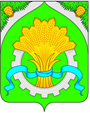 ДУМАШАТРОВСКОГО МУНИЦИПАЛЬНОГО ОКРУГАКУРГАНСКОЙ ОБЛАСТИРЕШЕНИЕот 26 апреля 2022 года       №  253                                                               с.Шатрово  В соответствии с Федеральным законом от 6 октября 2003 года № 131-ФЗ «Об общих принципах организации местного самоуправления в Российской Федерации», статьей 15 Федерального закона от 9 февраля 2009 года  № 8-ФЗ «Об обеспечении доступа к информации о деятельности государственных органов и органов местного самоуправления» Дума Шатровского муниципального округа Курганской областиРЕШИЛА:          1. Утвердить Положение о порядке присутствия граждан (физических лиц), в том числе представителей организаций (юридических лиц), общественных объединений, государственных органов и органов местного самоуправления на заседаниях Думы Шатровского муниципального округа Курганской области согласно приложению к настоящему решению.2. Обнародовать настоящее решение в соответствии со статьей 44 Устава Шатровского муниципального округа Курганской области.         3. Настоящее решение вступает в силу с момента  его обнародования.Председатель ДумыШатровского муниципального округа                                                                       П.Н.КлименкоГлава Шатровского муниципального округа                                                                                               Л.А.РассохинПОЛОЖЕНИЕ о порядке присутствия граждан (физических лиц), в том числе представителей организаций (юридических лиц), общественных объединений, государственных органов и органов местного самоуправления на заседаниях Думы  Шатровского муниципального округа Курганской областиРаздел I. Общие положения1.	Настоящее Положение о порядке присутствия граждан (физических лиц), в том числе представителей организаций (юридических лиц), общественных объединений, государственных органов и органов местного самоуправления на заседаниях Думы  Шатровского муниципального округа Курганской области (далее – Положение) разработано в соответствии с Федеральным законом от 9 февраля 2009 года № 8-ФЗ «Об обеспечении доступа к информации о деятельности государственных органов и органов местного самоуправления» в целях определения порядка подачи заявлений на присутствие граждан (физических лиц), в том числе представителей организаций (юридических лиц), общественных объединений, государственных органов и органов местного самоуправления (далее - граждане, представители организаций) на заседаниях Думы  Шатровского муниципального округа Курганской области и постоянных комиссий Думы  Шатровского муниципального округа Курганской области (далее – заседаниях Думы  Шатровского муниципального округа), основных требований к организации присутствия, а также прав и обязанностей граждан и представителей организаций.2. Данное Положение не распространяется на представителей средств массовой информации и лиц, приглашенных на заседание Думы по инициативе Председателя Думы  Шатровского муниципального округа Курганской области и (или) председателей постоянных депутатских комиссий Думы  Шатровского муниципального округа Курганской области.Раздел II. Порядок подачи заявлений граждано присутствии на заседании Думы  Шатровского муниципального округа Курганской области3. Гражданам, представителям организаций гарантируется возможность присутствия на заседаниях Думы  Шатровского муниципального округа в случае подачи ими заявления о присутствии на соответствующее заседание. Исключение составляют заседания Думы  Шатровского муниципального округа и отдельные вопросы, рассматриваемые на заседании, объявленные закрытыми.4. Информация о заседании комиссий Думы  Шатровского муниципального округа Курганской области размещается на официальном сайте Администрации Шатровского муниципального округа Курганской области в сети Интернет (по согласованию) не позднее чем за 3 дня до его начала.Информация об очередном заседании Думы  Шатровского муниципального округа размещается на официальном сайте Администрации Шатровского муниципального округа Курганской области в сети Интернет (по согласованию) не позднее чем за пять дней до его начала. 5. Граждане, представители организаций (юридических лиц), общественных объединений, желающие присутствовать на заседании Думы  Шатровского муниципального округа, должны направить не позднее одного дня до начала заседания Думы  Шатровского муниципального округа на имя председателя Думы  Шатровского муниципального округа Курганской области:- письменное заявление, в котором указываются: фамилия, имя, отчество (при наличии) гражданина, адрес места жительства, данные документа, удостоверяющего личность, контактный телефон, намерение осуществлять фото-, видео-, аудиозапись по форме согласно приложению  1 к настоящему Положению;- заявление о согласии на обработку персональных данных по форме согласно приложению  2 к настоящему Положению;- представители государственных органов и органов местного самоуправления представляют документ, подтверждающий их полномочия с указанием фамилии, имени, отчества (при наличии), занимаемой должности представителя.6. Документы, указанные в 5 настоящего раздела, могут быть направлены в Думу  Шатровского муниципального округа Курганской области посредством электронной почты по адресу dumashatrmo21@mail.ru .7. Заявления регистрируются в порядке их поступления в Журнале учета заявлений граждан, представителей организаций о присутствии на заседании Думы  Шатровского муниципального округа Курганской области (далее - журнал) по форме согласно приложению 3 к настоящему Положению.Раздел III. Порядок присутствия на заседанияхДумы  Шатровского муниципального округа Курганской области8. Организация мест для граждан, представителей организации, а также допуска к ним производятся специалистом Думы Шатровского  муниципального округа.9. На заседании Думы  Шатровского муниципального округа допускается присутствие не более одного представителя от каждой организации.10. Граждане, представители организаций не допускаются к участию в заседании Думы  Шатровского муниципального округа в следующих случаях:1) непредставление заявки в срок, указанный в II настоящего Порядка;2) отсутствие документа, удостоверяющего личность, а в случае представления интересов организаций (юридических лиц), общественных объединений, государственных органов и органов местного самоуправления - документа, подтверждающего полномочия.11. Граждане, представители организаций допускаются в зал не ранее чем за 20 минут и не позднее чем за 10 минут до начала заседания Думы  Шатровского муниципального округа по предъявлении документа, удостоверяющего личность и внесения сведений из документа, удостоверяющего личность в лист регистрации. В лист регистрации вносятся: фамилия, имя и отчество (при наличии), вид документа, удостоверяющего личность, его серия, номер и дата выдачи.12. При регистрации гражданам, представителям организаций выдается информационный листок об их правах, обязанностях и ответственности в связи с присутствием на заседании Думы  Шатровского муниципального округа. Листы регистрации приобщаются к протоколу заседания Думы  Шатровского муниципального округа.13. Процедуру регистрации граждан и представителей организаций осуществляет специалист Думы  Шатровского муниципального округа. Обработка персональных данных осуществляется в соответствии с Федеральным законом от 27 июля 2006 года № 152-ФЗ «О персональных данных».Раздел IV. Права и обязанности граждан,представителей организаций14. Запрещается входить в помещение для заседания Думы  Шатровского муниципального округа с оружием, входить и выходить во время заседания Думы  Шатровского муниципального округа без разрешения председательствующего, а также разговаривать во время заседания Думы  Шатровского муниципального округа по телефону.15. Лица, присутствующие на заседании Думы  Шатровского муниципального округа, не вправе занимать места депутатов за столом заседаний без приглашения председательствующего.16. Лица, присутствующие на заседании Думы  Шатровского муниципального округа, вправе с предварительного уведомления председательствующего делать записи, производить фото-, аудио- и видеозапись в той мере, в которой данные действия не мешают проведению заседания.17. Граждане, представители организаций не имеют права вмешиваться в ход заседаний Думы  Шатровского муниципального округа, обязаны соблюдать общественный порядок и подчиняться распоряжениям председательствующего на заседании Думы  Шатровского муниципального округа. Председательствующий на заседании предоставляет гражданину, представителю организаций право задать вопрос или выступить по рассматриваемому вопросу. Граждане, представители организаций не участвуют в обсуждении и принятии решений, не препятствуют ходу заседания Думы Шатровского  муниципального округа.18. В случае нарушения пунктов 14 - 17 настоящего раздела председательствующий делает замечание гражданину, представителю организаций, о чем делается соответствующая запись в протоколе заседания Думы  Шатровского муниципального округа. При повторном нарушении граждане, представители организации по решению председательствующего удаляются из зала заседания Думы  Шатровского муниципального округа, о чем делается соответствующая запись в протоколе.19. Отказ гражданину, представителю организации в доступе на заседание Думы  Шатровского муниципального округа или удаление его с заседания Думы  Шатровского муниципального округа могут быть обжалованы в судебном порядке.Глава Шатровского муниципального округа                                                                                               Л.А.РассохинЗАЯВЛЕНИЕдля участия в заседании Думы Шатровского муниципального округа Курганской областиЯ, _______________________________________________________________________,                              (Ф.И.О (при наличии). заявителя)паспорт серия _______ номер ___________________ выдан ____________________________________________________________________  "__" ________ ______ года,                   (кем  и  когда  выдан)прошу  допустить  меня к участию в заседании ________________________________________________________________________________________________________,которое состоится "__" ______________ года.    Контактные данные заявителя:    телефон __________________________________________,    адрес проживания ________________________________________________________________________________________________________________________________.    Уведомляю,  что  в  ходе  участия в заседании Думы  Шатровского муниципального округа Курганской области намереваюсь (не намереваюсь) осуществлять видео, фото, аудиозапись.    Являюсь представителем <*> ______________________________________________________________________________________________________________________,       (наименование организации (юридического лица), общественного         объединения, представителем которого является гражданин)где занимаю должность <*> ________________________________________________.Дата __________                        Заявитель ____________________________                                                           (подпись)    --------------------------------    <*>  -  заполняется, если гражданин является представителем организации(юридического лица), общественного объединения.ЗАЯВЛЕНИЕо согласии на обработку персональных данных    Я, ___________________________________________________________________,                                                 (фамилия, имя, отчество (при наличии))проживающий (ая) по адресу: __________________________________________________________________________________________________________________________,даю согласие___________________________________________________________________________                 (наименование органа, осуществляющего обработку персональных данных)    Перечень  персональных  данных,  на  обработку  которых дается согласие субъекта  персональных  данных:  фамилия,  имя, отчество, адрес, паспортныеданные:    а) вид документа;    б) серия и номер документа;    в) орган, выдавший документ: наименование;    г)  дата  выдачи  документа;  адрес места жительства, номер контактного телефона, адрес электронной почты.    Я  согласен  (согласна),  чтобы  Дума  Шатровского муниципального округа Курганской области осуществляла сбор,   систематизацию,   накопление,   хранение,   уточнение,  обновление, изменение,  использование,  распространение  (в  том  числе  передачу) моих персональных данных.    Согласие на обработку моих персональных данных действует бессрочно.Дата _____________             Заявитель __________________________________                                               (подпись)ЖУРНАЛУчета заявлений граждан, представителей организаций (юридических лиц), общественных объединений о присутствии на заседании Думы Шатровского муниципального округа Курганской областиОб утверждении Положения о порядке присутствия граждан (физических лиц), в том числе представителей организаций (юридических лиц), общественных объединений, государственных органов и органов местного самоуправления на заседаниях Думы Шатровского муниципального округа Курганской областиПриложение к решению Думы Шатровского муниципального округа Курганской областиот 26 апреля 2022 года       №  253 «Об утверждении Положения о порядке присутствия граждан (физических лиц), в том числе представителей организаций (юридических лиц), общественных объединений, государственных органов и органов местного самоуправления на заседаниях Думы  Шатровского муниципального округа Курганской области»Приложение  1к Положениюо порядке присутствия граждан(физических лиц), в том числепредставителей организаций(юридических лиц), общественныхобъединений, государственных органови органов местного самоуправленияна заседаниях Думы Шатровскогомуниципального округа Курганской областиПриложение  2к Положениюо порядке присутствия граждан(физических лиц), в том числепредставителей организаций(юридических лиц), общественныхобъединений, государственных органови органов местного самоуправленияна заседаниях Думы  Шатровского муниципального округа Курганской областиПриложение  2к Положениюо порядке присутствия граждан(физических лиц), в том числепредставителей организаций(юридических лиц), общественныхобъединений, государственных органови органов местного самоуправленияна заседаниях Думы  Шатровского муниципального округа Курганской областиN п/пДата поступления заявленияФамилия, имя, отчество (при наличии) гражданина (физического лица), представителя организаций (юридических лиц), общественных объединенийДокумент, удостоверяющий личность (для представителей организаций, общественных объединений - документ, подтверждающий полномочия)Адрес проживанияКонтактный телефонАдрес электронной почты (при направлении заявления посредством электронной почты)Дата заседания Думы Шатровского муниципального округа Курганской области